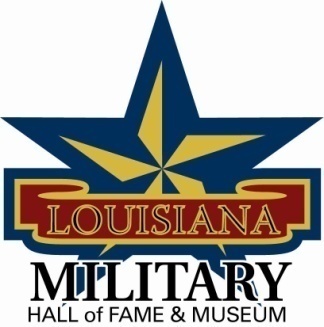          Louisiana Military Hall of Fame & Museum                 Chris Crusta Memorial Airport    911 Revis Sirmon Loop      Abbeville, LA 70510          337-898-9645Governing Board Meeting Minutes – Saturday, September 6, 201410:00 am inside the Military Hall of Fame & MuseumAttendees:							Guests:General Robert LeBlanc					Mary DurusauFrancis Plaisance						Kyle ArdoinJoseph LeRouge						Lorraine GainesJohn Arceneaux						Marty HebertJohn Randy Vidrine						Emile HebertJoe Hill							Pete LeBlancAl Leger							Bob FriederichDr. Florent Hardy						Crystal MoutonRep Henry Burns		The meeting was called to order at 10:15 am and followed by Prayer and Pledge of Allegiance led by Randy Vidrine.Board minutes were approved from the last meeting held on September 28, 2013.  Motion to accept minutes was made by Francis Plaisance, Joseph LeRouge seconded the motion.  Non opposed so motion was carried to accept.All introduced themselves and a handout was given out to with names and contact information for each board member.Gen Robert LeBlanc once again approached the board regarding establishing a Hall of Distinction for both valor and meritorious service.  Veterans and civilians would be eligible.  Those who have clearly distinguished themselves through extraordinary meritorious service and those civilians who have distinguished themselves through service to our community, state and nation.  Previously mentioned in the last board meeting held on September 28, 2013.  The person or family member would be given a plaque.  The names given for the upcoming induction ceremony to be held on May 31, 2015 are as follows:General Peyton ColeMr Joseph LeRougeLt Col Johnny RaymondMotion to accept the names as well as Hall of Distinction was made by Joe Hill, Al Leger seconded the motion.  Non opposed so motion was carried to accept.Emile Hebert presented his proposal for his Eagle Scout Project.  He will host a Veterans Day on May 31, 2014 on the grounds of the museum.  Kyle Ardoin, 1st Assistant Secretary of State, commits booths for Vote for Vets as well as a booth for Voter Registration.  Francis Plaisance commits the City of Abbeville to help with officers, city workers, and barricades.  Al Leger commits veterans’ affairs outreach.  Dr. Hardy has recommended jumpers as they were a big success for the July 4th celebration in Houma.   Rock climbing wall from the Army and so forth.Emile has previously approached the Friends of the Military Hall of Fame & Museum and was widely accepted.Mr Pete LeBlanc gave a presentation of the Veterans Data Base.  Crystal Mouton will get with Secretary of State for a press release to be sent out asking veterans for copies of their DD-214 and any other military history to be added into the database.  The board will need to meet with Secretary Tom Schedlar to propose the database so discharge papers can be sent to us for the database.  Mr. Schedlar will ultimately be responsible for all information placed on the site.  Crystal Mouton and Gen LeBlanc will place a one page proposal of what the data base would show and problems we are currently facing as to get this information.  Veterans Affairs has a database of every veteran who has received an Honor medal from the Governor.  Dr. Hardy currently has Civil war information in the archives.  Also placed in the archives are the Sons and Daughters of the Confederate Revolution.   Discussion of the next Induction Ceremony.  Date agreed upon will be in conjunction with Emile Hebert’s Veterans Day Event to be held on May 31, 2015 @ 2:00 pm.  Motion to accept the upcoming date was made by Al Leger, Joe Hill seconded the motion.  Non Opposed so motion was carried to accept.An Events committee was formed to look over the names of future inductees.  Serving on this board are:Randy VidrineJoe HillGen LeBlancCrystal MoutonJoesph LeRouge explained the upcoming fundraiser for the Friends organization to be the 3rd annual Skeet Shoot to be held on February 14, 2015 at GOL Shooting Range in Maurice.  All funds raised help with exhibits and expenses incurred throughout the year for the museum.  A brochure was given to each member.Ms Lorraine Gaines was nominated to become a member of our governing board.  Randy Vidrine motioned to accept her onto the board, Al Leger seconded the motion.  Non Opposed so the motion carried to accept.  Ms. Gaines will send Crystal a biography on herself to be placed in her file.Gen LeBlanc proposed to the board to name Joe Hill the new Vice President of the museum board.  Randy Vidrine motioned, Al Leger seconded the motion.  Non Opposed so motion was carried to accept.Lorraine Gaines made a motion to adjourn the meeting at 11:30 am, Randy Vidrine seconded the motion.  Non Opposed so motion was carried.